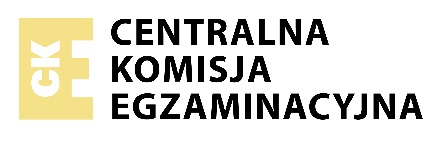   Lista lektur obowiązkowych w latach szkolnych 2022/2023 i 2023/2024(zgodna z wymaganiami egzaminacyjnymi)  Poziom podstawowyBiblia, w tym fragmenty „Księgi Rodzaju”, „Księgi Hioba”, „Księgi Koheleta”, „Pieśni nad Pieśniami”, „Księgi Psalmów”, „Apokalipsy św. Jana” Jan Parandowski, „Mitologia”, część I „Grecja”Homer, „Iliada” (fragmenty)Sofokles, „Antygona”„Kwiatki świętego Franciszka z Asyżu” (fragmenty)„Legenda o św. Aleksym” (fragmenty)„Lament świętokrzyski” (fragmenty)„Rozmowa Mistrza Polikarpa ze Śmiercią” (fragmenty)„Pieśń o Rolandzie” (fragmenty)Gall Anonim, „Kronika polska” (fragmenty)Dante Alighieri, „Boska Komedia” (fragmenty)Jan Kochanowski, „Odprawa posłów greckich”Piotr Skarga, „Kazania sejmowe” (fragmenty)Jan Chryzostom Pasek, „Pamiętniki” (fragmenty)William Szekspir, „Makbet”Molier, „Skąpiec”Adam Mickiewicz, „Konrad Wallenrod”, „Dziady” cz. IIIJuliusz Słowacki, „Kordian”Bolesław Prus, „Lalka”Eliza Orzeszkowa, „Gloria victis” Henryk Sienkiewicz, „Potop”Fiodor Dostojewski, „Zbrodnia i kara”Stanisław Wyspiański, „Wesele”Stefan Żeromski, „Przedwiośnie”Tadeusz Borowski, „Proszę państwa do gazu”, „Ludzie, którzy szli”Gustaw Herling-Grudziński, „Inny świat”Hanna Krall, „Zdążyć przed Panem Bogiem”Albert Camus, „Dżuma”George Orwell, „Rok 1984”Sławomir Mrożek, „Tango”Marek Nowakowski, „Raport o stanie wojennym” (wybrane opowiadanie), „Górą »Edek«” (z tomu „Prawo prerii”)Jacek Dukaj, „Katedra” (z tomu „W kraju niewiernych”)Andrzej Stasiuk, „Miejsce” (z tomu „Opowieści galicyjskie”)Olga Tokarczuk, „Profesor Andrews w Warszawie” (z tomu „Gra na wielu bębenkach”)Ponadto z zakresu szkoły podstawowej: Ignacy Krasicki, bajkiAdam Mickiewicz, „Dziady” cz. II, „Pan Tadeusz”Juliusz Słowacki, „Balladyna”.  Poziom rozszerzonyHomer, „Odyseja” (fragmenty)Arystoteles, „Poetyka”, „Retoryka” (fragmenty)Platon, „Państwo” (fragmenty)św. Augustyn, „Wyznania” (fragmenty)św. Tomasz z Akwinu, „Summa teologiczna” (fragmenty)Michel de Montaigne, „Próby” (fragmenty)William Szekspir, „Hamlet”Juliusz Słowacki, „Lilla Weneda”Zygmunt Krasiński, „Nie-Boska Komedia”realistyczna lub naturalistyczna powieść europejska (Honoré de Balzac, „Ojciec Goriot” lub Charles Dickens, „Klub Pickwicka”, lub Mikołaj Gogol, „Martwe dusze”, lub Gustaw Flaubert, „Pani Bovary”)Stanisław Wyspiański, „Noc listopadowa”Franz Kafka, „Proces” (fragmenty)Michaił Bułhakow, „Mistrz i Małgorzata”Stanisław Ignacy Witkiewicz, „Szewcy”Bruno Schulz, wybrane opowiadania z tomu „Sklepy cynamonowe”Tadeusz Konwicki, „Mała Apokalipsa”Sławomir Mrożek, wybrane opowiadania  Inne lektury obowiązkowe (zgodne z podstawą programową), do których również można się odwołać  Poziom podstawowyWilliam Szekspir, „Romeo i Julia”Bolesław Prus, „Z legend dawnego Egiptu”Władysław Stanisław Reymont, „Chłopi” (tom I – „Jesień”)Stefan Żeromski, „Rozdzióbią nas kruki, wrony…”Witold Gombrowicz, „Ferdydurke” (fragmenty)Józef Mackiewicz, „Droga donikąd” (fragmenty)Antoni Libera, „Madame”Ryszard Kapuściński, „Podróże z Herodotem” (fragmenty)  Poziom rozszerzonyArystofanes, „Chmury”Wergiliusz, „Eneida” (fragmenty)François Rabelais, „Gargantua i Pantagruel” (fragmenty)Jorge Luis Borges, wybrane opowiadanieJanusz Głowacki, „Antygona w Nowym Jorku”  Wybierz jeden z poniższych tematów i napisz wypracowanie.- W pracy rozważ problem podany w temacie.- W rozważaniach przedstaw argumenty, odwołując się do utworów literackich wskazanych w temacie oraz do wybranego kontekstu (np. historycznoliterackiego, literackiego, biograficznego, kulturowego, mitologicznego, biblijnego, religijnego, historycznego, filozoficznego, egzystencjalnego, politycznego, społecznego).- Jednym z utworów literackich musi być lektura obowiązkowa wybrana spośród lektur wymienionych w arkuszu egzaminacyjnym.- W wypracowaniu przedstaw swoje zdanie i je uzasadnij.- Twoja praca powinna liczyć co najmniej 500 wyrazów.  Temat 1. Gry z historią. Opowieść o przeszłości w dziełach literatury polskiej. Omów tematy, problemy, sposoby kreowania świata przedstawionego.  W pracy odwołaj się do:- wybranej lektury obowiązkowej- utworów literackich z dwóch różnych epok- wybranego kontekstu.  Temat 2. „Kształtowanie własnej tożsamości […] wiąże się z poczuciem odkrywania „ja” i własnego miejsca na świecie, poczuciem bycia całością oraz tworzeniem fundamentów do dalszego rozwoju. Poszukiwanie tożsamości jest jednym z najistotniejszych i najtrudniejszych zadań w ciągu całego życia człowieka. To, kim się czujemy, z jakimi wartościami się utożsamiamy, wpływa na nasze wybory życiowe, pełnione funkcje w społeczeństwie, wchodzenie w nowe role i determinuje naszą przyszłość”. (Mirosław Babiarz, Paweł Garbuzik) Tożsamość jednostki. Rozważ, jaką rolę w fabule dzieła literackiego pełni kreacja bohatera literackiego. Punktem wyjścia do rozważań uczyń fragment tekstu Mirosława Babiarza oraz Pawła Garbuzika.  W pracy odwołaj się do:- „Hamleta” Williama Szekspira- utworów literackich z dwóch różnych epok- wybranego kontekstu.  WYPRACOWANIEna temat nr …………WYPEŁNIA ZESPÓŁ NADZORUJĄCYWYPEŁNIA ZESPÓŁ NADZORUJĄCYWYPEŁNIA ZESPÓŁ NADZORUJĄCYWYPEŁNIA ZESPÓŁ NADZORUJĄCYWYPEŁNIA ZESPÓŁ NADZORUJĄCYWYPEŁNIA ZESPÓŁ NADZORUJĄCYWYPEŁNIA ZESPÓŁ NADZORUJĄCYWYPEŁNIA ZESPÓŁ NADZORUJĄCYWYPEŁNIA ZESPÓŁ NADZORUJĄCYWYPEŁNIA ZESPÓŁ NADZORUJĄCYWYPEŁNIA ZESPÓŁ NADZORUJĄCYWYPEŁNIA ZESPÓŁ NADZORUJĄCYWYPEŁNIA ZESPÓŁ NADZORUJĄCYWYPEŁNIA ZESPÓŁ NADZORUJĄCYWYPEŁNIA ZESPÓŁ NADZORUJĄCYWYPEŁNIA ZESPÓŁ NADZORUJĄCYWYPEŁNIA ZESPÓŁ NADZORUJĄCY	KOD	PESEL	KOD	PESEL	KOD	PESEL	KOD	PESEL	KOD	PESEL	KOD	PESEL	KOD	PESEL	KOD	PESEL	KOD	PESEL	KOD	PESEL	KOD	PESEL	KOD	PESEL	KOD	PESEL	KOD	PESEL	KOD	PESEL	KOD	PESEL	KOD	PESEL	KOD	PESELEGZAMIN MATURALNY 
Z JĘZYKA POLSKIEGOPoziom rozszerzony
Arkusz pokazowyTermin: 4 marca 2022 r.Czas pracy: do 315 minut Liczba punktów do uzyskania: 35Instrukcja dla zdającegoW wyznaczonym miejscu zapisz numer tematu wypracowania, który wybierasz do realizacji.Wypracowanie zapisz na kartkach dołączonych do arkusza, na których zespół nadzorujący wpisał Twój numer PESEL.W razie pomyłki błędny zapis zapunktuj.Lista lektur obowiązkowych znajduje się na początku arkusza przed tematami wypracowań.   MPOP-R0-660-2203MPOP-R0-660-2203MPOP-R0-660-2203MPOP-R0-660-2203